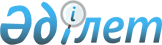 О внесении изменений и дополнений в приказ Министра здравоохранения Республики Казахстан от 22 декабря 2004 года № 883 "Об утверждении Списка основных (жизненно важных) лекарственных средств"
					
			Утративший силу
			
			
		
					Приказ Министра здравоохранения Республики Казахстан от 23 декабря 2005 года № 636. Зарегистрирован в Министерстве юстиции Республики Казахстан 29 декабря 2005 года № 4003. Утратил силу приказом Министра здравоохранения Республики Казахстан от 12 декабря 2011 года № 890

      Сноска. Утратил силу приказом Министра здравоохранения РК от 12.12.2011 № 890.      В целях реализации Закона Республики Казахстан "О лекарственных средствах",  ПРИКАЗЫВАЮ: 

      1. Внести в приказ Министра здравоохранения Республики Казахстан от 22 декабря 2004 года N 883 "Об утверждении Списка основных (жизненно важных) лекарственных средств" (зарегистрированный в Реестре государственной регистрации нормативных правовых актов Республики Казахстан за N 3331) изменения и дополнения согласно приложению к настоящему приказу. 

      2. Комитету фармации Министерства здравоохранения Республики Казахстан (Пак Л.Ю.) направить в установленном порядке настоящий приказ на государственную регистрацию в Министерство юстиции Республики Казахстан. 

      3. Департаменту организационно-правовой работы (Акрачкова Д.В.) обеспечить официальное опубликование настоящего приказа в средствах массовой информации после его государственной регистрации в Министерстве юстиции Республики Казахстан. 

      4. Контроль за исполнением настоящего приказа возложить на вице-министра С. Диканбаеву. 

      5. Настоящий приказ вводится в действие с 1 января 2006 года и подлежит официальному опубликованию.       Министр   

                                                           Приложение                       

      к приказу Министра здравоохранения            

   Республики Казахстан                   

      от 29 декабря 2005 года N 4003                    Изменения и дополнения, вносимые в приказ Министра  

здравоохранения Республики Казахстан от 22 декабря 2004 года N 883  

"Об утверждении Списка основных (жизненно важных) лекарственных средств"       В Основном перечне Списка основных (жизненно важных) лекарственных средств, утвержденном вышеуказанным приказом: 

      в разделе 1. "Анестетики": 

      в подразделе 1.2. "Препараты для местной анестезии": 

      в строке "Лидокаин": 

      после слов "раствор для инъекций 1 %, 2 %, 10 % (гидрохлорид) по 2 мл, 10 мл" дополнить словами "; аэрозоль 10 %"; 

  

      в разделе 2. "Анальгетики, антипиретики, нестероидные противовоспалительные лекарственные средства (НПВС), лекарственные средства, применяемые при подагре и средства, применяемые при ревматических заболеваниях": 

      в строке "Парацетамол": 

      после слов "сироп 2,4 % во флаконе" дополнить словами ", раствор, порошок для приема внутрь, суспензия"; 

  

      в подразделе 2.2. "Опиоидные анальгетики": 

      в строке "Тримепиридина гидрохлорид": 

      слова "1 % по 1 мл" заменить словами "1 % и 2 % по 1 мл"; 

  

      в подразделе 2.3. "Лекарственные средства, применяемые при подагре, амилоидозе": 

      исключить строку "Колхицин"; 

      в разделе 3. "Противоаллергические лекарственные средства и лекарственные средства, употребляемые при анафилаксии": 

      в строке "Дексаметазон": 

      слова "8 мг/мл" заменить словами "8 мг/2 мл"; 

      в разделе 5. "Противосудорожные и противоэпилептические лекарственные средства": 

      в строке "Вальпроевая кислота": 

      после слова "таблетка" дополнить словом ", капсула"; 

      в строке "Диазепам": 

      слова "раствор для инъекций 5 мг/мл ампуле 2 мл (для внутривенного или ректального применения)" заменить словами "раствор для инъекций 5 мг/мл в ампуле 2 мл, таблетка 2 мг, 5 мг"; 

      в разделе 6. "Противомикробные и противопаразитарные лекарственные средства": 

      в подразделе 6. 2. 1 "В - лактамные лекарственные средства": 

      в строке "Амоксициллин + клавулановая кислота": 

      слова "таблетка 625 мг; раствор для инъекций 600 мг во флаконе" заменить словами "таблетка 625 мг, 375 мг; порошок для приготовления инъекционного раствора 600 мг; порошок для приготовления оральной суспензии 156,25 мг/5 мл, 312 мг/5 мл, 457 мг/5 мл"; 

      в строке "Бензатин бензилпенициллин": 

      после слова "порошок" дополнить словами "для приготовления раствора"; 

      в строке "Цефалексин": 

      слова "суспензия и сироп 125 мг, 250 мг/ 5 мл" заменить словами "гранулы для приготовления оральной суспензии 125 мг, 250 мг/ 5 мл"; 

      дополнить строкой следующего содержания: 

      "Цефтазидим порошок для приготовления инъекционного раствора 500мг, 1 000мг, 2 000 мг"; 

      в подразделе 6.2.2. "Прочие антибактериальные средства": 

      в строке "Азитромицин": 

      слова "раствор для инфузий во флаконе 200мг/100мл" заменить словами "порошок лиофилизированный для приготовления инфузионного раствора во флаконах 500 мг"; 

      в строке "Метронидазол": 

      после слов "таблетка, покрытая оболочкой 250 мг, раствор для инфузий 0,5 % во флаконе 100 мл" дополнить словами ", вагинальные суппозитории 500 мг"; 

      в строке "Ципрофлоксацин": 

      после слов "раствор для инфузий во флаконе 200 мг/100 мл" дополнить словами ", концентрат для приготовления инфузионного раствора 100 мг/10 мл"; 

      в подразделе 6.3. "Противогрибковые лекарственные средства": 

      в строке "Флуконазол": 

      слова "100 мл" заменить словами "2 мг/мл; сироп 5 мг/мл"; 

      в разделе 7. "Лекарственные средства, применяемые при мигрени": 

      в подразделе 7.1. "Для лечения острых приступов": 

      в строке "Парацетамол": 

      слова "таблетка 300 - 500 мг" заменить словами "таблетка 200 мг -500 мг"; 

      в разделе 10. "Лекарственные средства, влияющие на кровь": 

      в разделе 10.1. "Антианемические лекарственные средства": 

      строку "железа двухвалентного соли однокомпонентные препараты и в комбинации с аскорбиновой и фолиевой кислотой" изложить в следующей редакции: 

      "соли железа, однокомпонентные и комбинированные препараты таблетка, капсула, драже, содержащие не менее 30 мг железа; оральные растворы, содержащие не менее 20 мг/5 мл железа"; 

      в разделе 13. "Дерматологические лекарственные средства (для местного применения)": 

      в подразделе 13.2. "Противогрибковые лекарственные средства": 

      в строке "Клотримазол": 

      после слов "мазь, крем 1 %; раствор 1 % во флаконе" дополнить словами ", вагинальные таблетки"; 

      в строке "Тербинафин": 

      после слов "крем 1 %" дополнить словами ", таблетка 125 мг, 250 мг"; 

      в разделе 14. "Диагностические средства": 

      в подразделе 14.2. "Рентгеноконтрастные средства": 

      в строке "Йогексол": 

      слова "во флаконе 10 мл, 50 мл, 100 мл" заменить словами "300 мг/мл, 350 мг/мл во флаконе по 10 мл, 20 мл, 50 мл, 100 мл"; 

      в разделе 18. "Гормоны, другие эндокринные лекарственные средства и контрацептивы": 

      в подразделе 18.8. "Тиреоидные гормоны и антитиреоидные лекарственные средства": 

      в строке "Калия йодид": 

      слова "100 мг, 200 мг" заменить словами "100 мкг, 200 мкг"; 

      в разделе 19. "Иммунологические средства": 

      в подразделе 19.3. "Вакцины": 

      исключить строки "19.3.1. Вакцины для массовой иммунизации", "19.3.2. Вакцина для иммунизации отдельных групп людей"; 

      в строке "Вакцина против полиомиелита (живая атенуированная)" исключить слова "(живая атенуированная)"; 

      разделе 20. "Миелорелаксанты (с периферическим механизмом действия) и ингибиторы холинэстеразы": 

      наименование изложить в следующей редакции: 

      "Миорелаксанты и ингибиторы холинэстеразы"; 

      в разделе 24. "Психотерапевтические лекарственные средства": 

      в подразделе 24.1. "Антипсихотические лекарственные средства": 

      в строке "Хлорпромазин": 

      слово "таблетка" заменить словом "драже"; 

      в подразделе 24.2. "Лекарственные средства, применяемые при нарушениях настроения": 

      в подразделе 24.2.2. "Лекарственные средства, применяемые при биополярных расстройствах": 

      в строке "Карбамазепин": 

      слова "100 мг, 200 мг" заменить словами "200 мг, 400 мг"; 

      в разделе 25. "Лекарственные средства, применяемые при заболеваниях органов дыхания": 

      в подразделе 25.1. "Лекарственные средства, применяемые при бронхиальной астме и хронических обструктивных заболеваниях легких": 

      в строке "Беклометазон": 

      слова "200 доз" заменить словами "50 мкг/доза, 100 мкг/доза, 250 мкг/доза"; 

      в строке "Ипратропия бромид": 

      слова "100 мл" заменить словами "20 мкг/доза, 40 мкг/доза, раствор для ингаляций 250 мг/мл"; 

      в строке "Фенотерол": 

      слова "200 доз" заменить словами "100 мкг/доза"; 

      дополнить строкой следующего содержания: 

      "Фенотерола гидробромид + ипратропия гидробромид раствор для ингаляций 500 мкг + 250 мкг/ мл, аэрозоль, 50 мкг + 21 мкг/ доза"; 

      в строке "Сальбутамол": 

      слова "таблетка 2 мг, 4 мг" заменить словами "таблетка, капсула 4 мг, 8 мг"; 

      в строке "Теофиллин": 

      после слова "таблетка" дополнить словом ", капсула"; 

      исключить строку "Кромоглициевая кислота"; 

      в разделе 25. 2. "Муколитические лекарственные средства": 

      в строке "Амброксол": 

      после слов "сироп 15 мг/5 мл, 30 мг/5 мл" дополнить словами ", раствор 7,5 мг/1мл"; 

      в Дополнительном перечне Списка основных (жизненно важных) лекарственных средств, утвержденном вышеуказанным приказом: 

      в разделе 3. "Противоаллергические лекарственные средства и лекарственные средства, употребляемые при анафилаксии": 

      в строке "Цетиризин": 

      после слов "таблетка 10 мг" дополнить словами ", сироп 1 мг/мл"; 

      дополнить строками следующего содержания: 

      "Норэпинефрин раствор для инъекций 0,2 % в ампулах по 1 мл"; 

      "Хифенадин гидрохлорид таблетка 25 мг"; 

      в разделе 5. "Противосудорожные и противоэпилептические лекарственные средства": 

      в строке "Клоназепам": 

      слова "25 мг, 100 мг" заменить словами "0,5 мг, 0,25 мг, 1 мг, 2 мг"; 

      в строке "Ламотриджин": 

      после слов "таблетка 25 мг, 50 мг" дополнить словами ", 100 мг"; 

      в разделе 6. "Противомикробные и противопаразитарные лекарственные средства": 

      дополнить подразделом следующего содержания: 

      "6. 1. "Антигельминтные лекарственные средства": 

      дополнить строкой следующего содержания: 

      "Альбендазол таблетка, покрытая оболочкой 400 мг, оральная суспензия 400 мг/10мл"; 

      в подразделе 6.2. "Антибактериальные средства": 

      в подразделе 6.2. 1. "В - лактамные лекарственные средства": 

      в строке "Цефуроксим": 

      после слов "таблетка 250 мг, 500 мг, порошок для приготовления инъекционного раствора во флаконе 750 мг" дополнить словами ", гранулы для приготовления оральной суспензии 125 мг/5мл, 250 мг/5мл"; 

      строку "Имепинем порошок для инъекций 500 мг в ампуле" изложить в следующей редакции: 

      "Имепинем + Циластатин порошок для приготовления инъекционного раствора 500 мг"; 

      в разделе 6.2.2. "Прочие антибактериальные средства": 

      исключить строку "Налидиксовая кислота"; 

      в строке "Нетилмицин": 

      после слова "50 мг/2мл" дополнить словами ", 200 мг/2мл"; 

      в строке "Спирамицин": 

      слова "порошок для инфузий 1,5 млн ЕД (преимущественно при токсоплазмозе, криптоспоридиозе или резистентности к эритромицину)" заменить словами "таблетка 1,5 млн. ЕД, 3 млн. ЕД, порошок лиофилизированный для приготовления инъекционного раствора 1,5 млн. ЕД (преимущественно при токсоплазмозе, криптоспоридиозе или резистентности к эритромицину)"; 

      в подразделе 6.2.4. "Противотуберкулезные лекарственные средства": 

      в строке "Офлоксацин": 

      после слов "таблетка 200 мг" дополнить словами ", раствор для инфузий 2 мг/мл"; 

      в разделе 6.4. "Противовирусные лекарственные средства": 

      подраздел 6.4.2.1. "Нуклеозидные ингибиторы обратной транскриптазы": 

      дополнить строкой следующего содержания: 

      "Осельтамивир капсула 75 мг, порошок для приготовления оральной суспензии 30 мг"; 

      в разделе 6.5. "Антипротозойные лекарственные средства": 

      в строке "Орнидазол": 

      после слов "таблетки 250 мг, 500 мг" дополнить словами ", вагинальная таблетка 500 мг"; 

      в разделе 8. "Антинеопластические и иммуносупрессивные лекарственные средства, применяемые для ухода за больными при паллиативном лечении": 

      в подразделе 8.2. "Цитотаксические лекарственые средства": 

      наименование изложить в следующей редакции: 

      "Цитостатические лекарственные средства"; 

      наименование строки "Диметиларглабина гидрохлорид" изложить в следующей редакции: 

      "Диметиламиноарглабина гидрохлорид"; 

      строку "Имепинем + цисплатин" исключить; 

      в строке "Кальция фолинат": 

      слова "таблетка 15 мг, раствор для инъекций 3 мг/мл в 10 мл ампуле; порошок лиофилизированный 25 мг, 10 мг" заменить словами "таблетка, капсула 15 мг; раствор для инъекций 10 мг/мл; порошок лиофилизированный для приготовления инъекционного раствора во флаконах 10 мг, 25 мг"; 

      в строке "Карбоплатин": 

      слова "порошок для приготовления инфузионного раствора 150 мг/15мл, 50 мг/5мл" заменить словами "раствор или концентрат для инъекций 50 мг/5мл, 150 мг/15мл, 450 мг/45мл; порошок лиофилизированный для приготовления инъекционного раствора во флаконах 150 мг/15мл, 50 мг/5мл"; 

      в строке "Метотрексат": 

      слова "порошок для приготовления инъекционного раствора 50 мг, 500 мг" заменить словами "порошок лиофилизированный или концентрат для приготовления инъекционного раствора, раствор для инъекций 50 мг, 500 мг"; 

      в строке "Циклоспорин": 

      слово "таблетка" заменить словом "капсула"; 

      в строке "Цисплатин": 

      после слов "порошок лиофилизированный во флаконе 10 мг, 25 мг, 50 мг" дополнить словами "; раствор для инъекций, концентрат для приготовления инфузионного раствора 0,5 мг/мл"; 

      в строке "Эпирубицин": 

      после слов "порошок для приготовления инъекционного раствора с растворителем во флаконе 10 мг, 50 мг" дополнить словами ", концентрированный раствор для инфузий 2 мг/мл"; 

      в строке "Этопозид": 

      слова "раствор для инъекций 100 мг/5 мл" заменить словами "раствор, концентрат для приготовления инъекционного раствора 20 мг/мл"; 

      дополнить строками следующего содержания: 

      "Оксалиплатин порошок лиофилизированный для приготовления инъекционного раствора во флаконах 50 мг"; 

      "Хлорамбуцил таблетка 2 мкг, 5 мкг"; 

      "Фотемустин порошок для приготовления инъекционного раствора во флаконах 208 мг"; 

      "Бикалутамид таблетка 50 мг"; 

      "Аримидекс таблетка, покрытая оболочкой 1 мг"; 

      "Топотекана гидрохлорид лиофилизированный порошок для приготовления инъекционного раствора во флаконах 500 мг"; 

      "Амифостин лиофилизированный порошок для приготовления инъекционного раствора во флаконах 500 мг"; 

      в подразделе 8.3. "Гормональные и антигормональные лекарственные средства": 

      в строке "Кальцитонин": 

      слово "таблетка 1 МЕ" заменить словами "раствор для инъекций в ампулах 100 МЕ/мл; спрей назальный 200 МЕ/доза"; 

      в строке "Трипторелин": 

      слова "3,5 мг" заменить словами "3,75 мг"; 

      дополнить строкой следующего содержания: 

      "Гозерелин шприц - ампула 3,6 мг, 10,8 мг"; 

      в разделе 10. "Лекарственные средства, влияющие на кровь": 

      в подразделе 10.1. "Антианемические лекарственные средства": 

      наименование строки "Этопоэтин" изложить в следующей редакции: 

      "Эпоэтин"; 

      подраздел 10.2. "Лекарственные средства, влияющие на коагуляцию": 

      дополнить строками следующего содержания: 

      "Апротинин (для лечения синдрома диссеминированного, внутрисосудистого свертывания) раствор для инъекций, порошок лиофилизированный для приготовления инъекционного раствора 10 000 ЕД/мл"; 

      "Раствор жидкого желатина раствор для внутривенного введения 500 мл"; 

      слова "Гемостатическая губка для местного применения" заменить словами "Местные гемостатические средства"; 

      в разделе 12. "Сердечно-сосудистые лекарственные средства": 

      в подразделе 12.1. "Антиаритмические лекарственные средства": 

      в строке "Пропранолол": 

      слова "раствор 0,1 % 10 мл" заменить словами "раствор для инъекций 5 мг/5мл"; 

      дополнить строкой следующего содержания: 

      "Пропафенон гидрохлорид таблетка, покрытая оболочкой 150 мг, 300 мг"; 

      в разделе 12.3. "Антигипертензивные лекарственные средства": 

      в строке "Периндоприл": 

      после слов "таблетки 4 мг" дополнить словом ", 8 мг"; 

      дополнить строками следующего содержания: 

      "Моксонидин таблетка, покрытая оболочкой 0,2 мг, 0,3 мг, 0,4 мг"; 

      "Фозиноприл таблетка 10 мг, 20 мг"; 

      "Бисопролола фумарат таблетка 5 мг, 10 мг"; 

      "Корведилол таблетка 6,25 мг, 12,5 мг, 25 мг"; 

      "Каптоприл таблетка 25 мг"; 

      подраздел 12.4. "Лекарственные средства, применяемые при сердечной недостаточности": 

      дополнить строками следующего содержания: 

      "Триметазидин таблетка, покрытая оболочкой 35 мг"; 

      "Добутамин раствор для инфузий 5 мг/мл"; 

      подраздел 12.5. "Антитромботические лекарственные средства": 

      дополнить строкой следующего содержания: 

      "Клопидогрель таблетка, покрытая оболочкой 75 мг"; 

      в подразделе 12.6. "Лекарственные средства, применяемые при облитерирующих заболеваниях артерий": 

      в строке "Алпростадил": 

      слова "раствор для инфузий 20 мкг; порошок для инъекций 10 мкг, 20 мкг (в случаях критических ишемических состояний)" заменить словами "порошок лиофилизированный для приготовления инфузионного раствора 20 мкг (в случаях критических ишемических состояний)"; 

      в подразделе 12.7. "Антихолистеринемические препараты": 

      слово "Ловастатин" заменить словом "Симвастатин"; 

      в разделе 17. "Лекарственные средства, применяемые при заболеваниях органов пищеварения": 

      в разделе 17.1. "Антацидные и другие противоязвенные лекарственные средства": 

      в строке "Рабепрозол": 

      слова "таблетки 20 мг, 40 мг" заменить словами "таблетка 10 мг, 20 мг"; 

      в подразделе 17.9. "Лекарственные средства с гепатопротекторным действием": 

      в строке "Урсодезоксихолевая кислота": 

      слово "таблетка" заменить словом "капсула"; 

      в разделе 18. "Гормоны, другие эндокринные лекарственные средства и контрацептивы": 

      в подразделе 18.1. "Кортикостероиды и синтетические аналоги": 

      в строке "Метилпреднизолон": 

      слова "40 мг/мл, 80 мг/мл" заменить словами "40 мг/мл, 125 мг/2мл, 250 мг/4мл"; 

      в разделе 19. "Иммунологические средства": 

      в подразделе 19.2. "Сыворотки, иммуноглобулины, анатоксины": 

      дополнить строкой следующего содержания: 

      "Гемагглютинин - комплекс, ботулинического токсина типа А (для лечения детского церебрального паралича) порошок для приготовления инъекционного раствора 100 000 КИЕ, 500 000 КИЕ, 20 000 КИЕ"; 

      в подразделе 19.3 "Иммуномодуляторы. Цитокины": 

      строку "Интерферон - бета 1" изложить в следующей редакции: 

      "Интерферон - бета 1 а, 1 в раствор для инъекций 6 млн. МЕ, 12 млн. МЕ; порошок лиофилизированный для приготовления инъекционного раствора 9,6 млн. МЕ"; 

      дополнить строкой следующего содержания: 

      "Интерлейкин - 2 порошок лиофилизированный для приготовления инъекционного раствора 0,25 мг, 1 мг"; 

      в разделе 21. "Офтальмологические средства": 

      дополнить строкой следующего содержания: 

      "Глазные лекарственные формы (капли, мази, растворы), содержащие антибактериальные средства, кортикостероиды, витамины"; 

      в разделе 22. "Средства, повышающие или угнетающие сократительную активность миометрия": 

      в подразделе 22.2. "Средства, угнетающие сократительную активность миометрия": 

      в строке "Гексопреналин": 

      слова "500 мг" заменить словами "500 мкг"; 

      в разделе 24. "Психотерапевтические лекарственные средства": 

      в подразделе 24.1. "Антипсихотические лекарственные средства": 

      в строке "Оланзапин": 

      после слов "таблетка 5 мг, 10 мг" дополнить словами ", порошок для приготовления инъекционного раствора 10 мг"; 

      дополнить строкой следующего содержания: 

      "Метилгидроксипиридин сукцинат таблетка 125 мг, раствор для инъекций 50 мг/мл"; 

      в подразделе 24.2. "Лекарственные средства, применяемые при нарушениях настроения, Антидепрессанты": 

      в строке "Имипрамин": 

      слова "250 мг/2мл" заменить словами "25 мг/2мл"; 

      дополнить строками следующего содержания: 

      "Тианептин таблетка, покрытая оболочкой 12,5 мг"; 

      "Дисульфирам таблетка 0,15 г"; 

      "Налтрексона гидрохлорид таблетка, капсула 50 мг"; 

      подраздел 24.3. Анксиолитики и снотворные лекарственные средства": 

      дополнить строкой следующего содержания: 

      "Мидазолам таблетка 15 мг, раствор для инъекций 5 мг/мл"; 

      в разделе 25. "Лекарственные средства, применяемые при заболеваниях органов дыхания": 

      в подразделе 25.1. "Лекарственные средства, применяемые при бронхиальной астме и хронических обструктивных заболеваниях легких": 

      в строке "Флютиказон": 

      слова "60 доз, 120 доз" заменить словами "50 мкг/доза, 125 мкг/доза, 250 мкг/доза"; 

      дополнить строкой следующего содержания: 

      "Сальметерол + Флутиказон аэрозоль 25/50 мкг, 25/125 мкг, 25/250 мкг".  
					© 2012. РГП на ПХВ «Институт законодательства и правовой информации Республики Казахстан» Министерства юстиции Республики Казахстан
				